 Menu W/C 8.1.24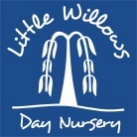 All Snacks are served with a selection of Fresh FruitAM SnackLunchPM SnackTeaMondayBreadsticksOmega cheesy pasta-Fruit yoghurt and shortbreadBagelCheese and onion, vegetable galette-Chocolate spotted apple sliceTuesdayFruit loafParmesan and thyme chicken, tomato and herb sauce with new potatoes-Peach tartPancakesFusilli with tender stem, mushroom and peppers-Orange and blueberry loafWednesdayCroissantsBeef noodle salad with green beans-Apple and cinnamon charlotteCrumpetWarm focaccia with olive tapenades goats cheese and avocado-Beetroot and cocoa cakeThursdayBriochePork and apple, fennel, onion and potatoes-Greek yoghurt and compoteCupboard choiceRibbon pasta with mushroom, ham and leek-Lemon coconut tartFridayRyvitaPearl barley, fish an leek casserole-Treacle tartOat cakesProvençale potato tart-Banana tea bread